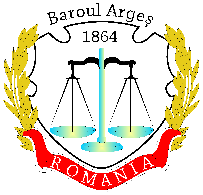 UNIUNEA NAŢIONALĂ A BAROURILOR DIN ROMÂNIAB A R O U L    A R G E ŞPiteşti, B-dul I.C. Brătianu nr.42, jud. Argeş, C.F.: 4469264, Tel/Fax: 0248213066,e-mail: baroularges.secretariat@gmail.com, site: www.barouarges.roREZULTATELE ALEGERILORDIN DATA DE 5 FEBRUARIE 2024	I. CONSILIER AL FILIALEI ARGEȘ A CASEI DE ASIGURĂRI A               AVOCAȚILOR:1. DIACONESCU MARIAN   -                 107 VOTURI2. DUMITRAȘCU MARIUS CĂTĂLIN – 73 VOTURI3. DRĂGHICIU EMILIA ELEONORA –   67 VOTURI4. RĂDULESCU GEORGETA                 - 49 VOTURI5. STAN IONEL                                        - 47 VOTURI II. CENZOR AL FILIALEI ARGEȘ A CASEI DE ASIGURĂRI A      AVOCAȚILOR:1. TRANCĂ ELENA  LIVIA                       - 88 VOTURI2. PREDA MARIANA                                 - 85 VOTURI3. DUMITRAȘCU MARIUS CĂTĂLIN     - 81 VOTURI4. RĂUȚĂ ADINA MANUELA                  - 73 VOTURIIII. DELEGAȚII LA CONGRESUL AVOCAȚILOR1. DIACONESCU MARIAN              - 111 VOTURI2. POPESCU BRÂNDUȘA DOINA  - 102 VOTURI3. PANĂ RAMONA ELENA            -   18 VOTURI